Regulamin konkursu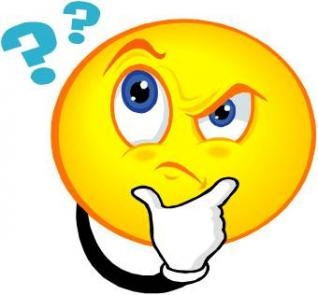  „CHEMICZNE ŁAMIGŁÓWKI”I. Postanowienia ogólne1. Organizator: pani Kinga Włoch – nauczyciel biologii i chemii w gimnazjum.2. Konkurs trwa od 7 do 14 marca 2017r. 3. Konkurs składa się z dwóch etapów:I etapUczestnicy otrzymają od organizatora kartkę z przygotowanymi łamigłówkami - chemicznymi Sudoku, które rozwiązują w domu.Podpisaną kartkę z rozwiązaniami przynoszą organizatorowi najpóźniej 9 marca 2017r.*Wszyscy uczestnicy, którzy prawidłowo rozwiążą zagadki chemiczne przechodzą do II etapu (lista uczniów umieszczona zostanie na stronie internetowej szkoły dnia 10 marca 2017r.)II etapOdbędzie się na terenie szkoły – 14 marca 2017r. o godz. 1415  w sali nr 2Uczestnicy będą mieli 45 min. na rozwiązanie chemicznych krzyżówek.4. Konkurs przewidziany jest dla uczniów klas I – III gimnazjum.II Cele konkursu1.Promowanie wśród uczniów postawy odpowiedzialności za proces samodzielnego uczenia się.2. Wykrywanie uzdolnień młodzieży.3. Motywowanie do poszerzania swoich wiadomości i umiejętności z zakresu chemii.4. Mobilizowanie do samodzielnej i systematycznej pracy.5. Popularyzowanie chemii wśród młodzieży oraz rozwijanie zainteresowań chemicznych.6. Rozwijanie umiejętności logicznego myślenia.III Zakres tematyczny konkursuSymbole pierwiastków chemicznych.Sprzęt laboratoryjny - opis + rysunki.Mieszaniny i sposoby ich rozdzielania.Metale i niemetale – charakterystyka i zastosowanie.Stopy metali – rodzaje, właściwości i zastosowanie.Pojęcia: produkty i substraty reakcji chemicznych, gęstość, jodyna, płyn Lugola, resublimacja, sublimacja, reagenty, higroskopijnośćIV. Uczestnictwo w konkursie1. Konkurs adresowany jest do wszystkich uczniów z klas  I – III gimnazjum.2. Każdy uczestnik wypełnia przygotowane przez organizatora zadania.3. Ocenie podlegają chemiczne łamigłówki i krzyżówki. V. Wyłanianie zwycięzców konkursuPrace zostaną ocenione przez organizatora (I etap – 10.03.17r., II etap – 14.03.17r.)Zwycięzcą konkursu zostaje osoba, która uzyska największą liczbę punktów z II etapu.Ogłoszenie wyników odbędzie się 15 marca 2017r.VI. Postanowienia końcowe1. Nagrody: I miejsce – drobna nagroda rzeczowa + ocena celująca (6) jako cząstkowa ocena z chemii                          + duża naklejka bonusowa na sprawdzian.II miejsce – ocena bardzo dobra + (5+) jako cząstkowa ocena z chemii + 2 małe naklejki bonusowe.III miejsce – ocena bardzo dobra (5) jako cząstkowa ocena z chemii + 1 mała naklejka bonusowaPozostali uczestniczy otrzymają 2 plusy za aktywność. Wszelkich informacji na temat konkursu udziela organizator.opracowałaKinga Włoch